Community Behavioral Health Promotion and Prevention CommissionKate Ginnis, MSW, MPH, MSSenior Director of Child, Youth, and Family Policy and Programs MassHealthApril 8, 20213:00-5:00 pmWebExAgendaWelcome and IntroductionsApproval of 12/17 Meeting MinutesReview of 2020 Annual ReportDiscussion of Subcommittee Draft RecommendationsReview of Commission Priorities and Next StepsReview of 2020 Annual ReportOverviewSubmitted March 15, 2021Similar to the Commission’s 2019 report, structured as a letter from the Commission Chair, summarizing the group’s activities to dateFinal version posted to the Meeting Materials page on the Commission’sMass.gov webpageCOVID-19 Subcommittee Draft RecommendationsThe Subcommittee noted that priority access to these interventions should be granted to those communities which have been disproportionately impacted by the pandemic and disadvantaged – both historically and currently – by systemic inequity and racism.Designate or hire staff to be added to Commonwealth’s Pandemic Command Center to coordinate the State’s COVID-19 Public Mental Health Response, including working with a broad coalition of stakeholders and communicating to acknowledge mental health impacts of the pandemic, address targeted resources for relief, and support recoveryDevelop and implement a public health campaign to educate Massachusetts residents about the mental health impact of the pandemic and how to support mental health and well-being for themselves and others, including materials targeted to youth and young adultsEquip adults who work with children and youth with skills to support their well- being:MassSupport consultations for teachers, child-care workers, etc.Free online trainings in Mental Health First Aid for YouthMental Health Education efforts through public awareness, training, andtechnical assistanceSupport adults who work with children and youth: telephonic support, online groups and in-person group consultations by MassSupportHelping schools access mental health services for studentsExplore expanding Project Interface to cities hardest hit by COVIDState agencies facilitate communication between community-based mental health providers and schoolsSupport for ParentsWidely promote HandHoldMA.orgCreate and publicize parent support groupsWidely publicize sources of support for basic needs, including Family Support CentersOffer free online MH First Aid for Youth trainings for parentsFund Family Partners and Community Health Workers to reach out to parents of children not attending online or in-person school in communities hardest hit by COVIDReach out and engage parents as users of Network of Care Massachusetts and its targeted resources for child and family behavioral health and related social services, and its library of health literacy and well being support materialsCommission’s ChargeLegal Authority: Chapter 208 Section 1 of the Acts of 2018Purpose: Promote positive mental, emotional and behavioral health and early intervention for persons with a mental illness, and to prevent substance use disorders among residents of the CommonwealthThe Commission shall:Promote an understanding of: the science of prevention; population health; risk and protective factors; social determinants of health; evidence-based programming and policymaking; health equity; and trauma-informed care; provided that the commission may use, as a guide for its work, the recommendations of the report of the special commission on behavioral health promotion and upstream prevention established pursuant to section 193 of chapter 133 of the acts of 2016;Consult with the secretary of health and human services on grants from the community behavioral health promotion and prevention trust fund established in section 35EEE of chapter 10;Collaborate, as appropriate, with other active state commissions, including but not limited to the safe and supportive schools commission, the Ellen Story commission on postpartum depression and the commission on autism;Make recommendations to the legislature that: promote behavioral health and prevention issues at the universal, selective and indicated levels; strengthen community or state-level promotion and prevention systems; advance the identification, selection and funding of evidence-based programs, practices or systems designed to promote behavioral health and early intervention for persons with a mental illness and to prevent substance use disorders; and reduce healthcare and other public costs through evidence-based promotion and prevention; provided that the commission may use state and local prevalence and cost data to ensure commission recommendations are data-informed and address risks at the universal, selective and indicated levels of prevention;Hold public hearings and meetings to accept comment from the general public and to seek advice from experts, including, butnot limited to, those in the fields of neuroscience, public health, behavioral health, education and prevention science; andSubmit an annual report to the legislature on the state of preventing substance use disorder and promoting behavioral health in the commonwealth.Annually, not later than March 1, the commission shall file a report with the joint committee on health care financing and the joint committee on mental health, substance use and recovery on its activities and any recommendations. The commission shall monitor the implementation of its recommendations and update recommendations to reflect current science and evidence-based practices.In brief, the Commission shall:Promote an understanding of: the science of prevention; population health; risk and protective factors; social determinants of health; evidence-based programming and policymaking; health equity; and trauma-informed care;Consult with the Secretary of Health and Human Services on grants from the community behavioral health promotion and prevention trust fund;Collaborate with other active state commissions, including but not limited to the safe and supportive schools commission, the Ellen Story Commission on Postpartum Depression and the Commission on Autism;Make recommendations to the legislature that promote behavioralhealth and prevention issues;Hold public hearings and meetings to accept comment from thegeneral public and to seek advice from experts; andSubmit an annual report to the legislature on the state of preventing substance use disorder and promoting behavioral health in the Commonwealth.The Commission’s annual report is due to the legislature on March 1st each year and will provide an overview of its activities and any recommendations for the legislature.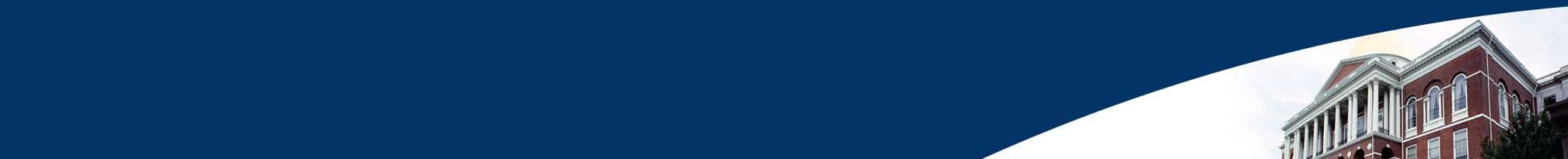 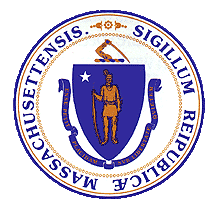 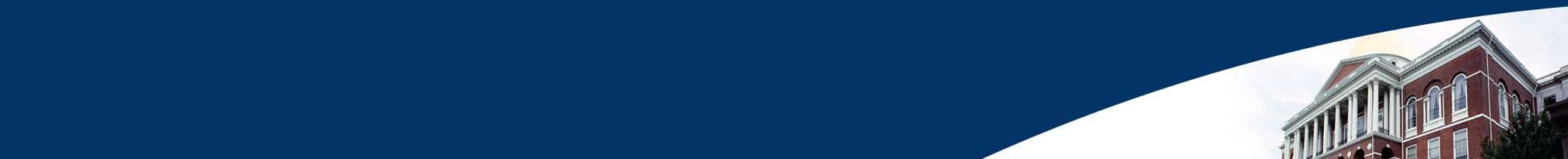 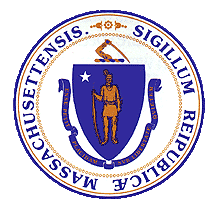 Confirmed 2021 Meeting ScheduleDateTimeLocationJune 10, 20213:00-5:00 pmWebExAugust 12, 20213:00-5:00 pmWebExOctober 14, 20213:00-5:00 pmWebExDecember 9, 20213:00-5:00 pmWebExFebruary 10, 20223:00-5:00 pmWebExMarch 1, 2022 – Submission of Annual Report to the LegislatureMarch 1, 2022 – Submission of Annual Report to the LegislatureMarch 1, 2022 – Submission of Annual Report to the Legislature